7	рассмотреть возможные изменения и другие варианты в связи с Резолюцией 86 (Пересм. Марракеш, 2002 г.) Полномочной конференции о процедурах предварительной публикации, координации, заявления и регистрации частотных присвоений, относящихся к спутниковым сетям в соответствии с Резолюцией 86 (Пересм. ВКР-07) в целях содействия рациональному, эффективному и экономному использованию радиочастот и любых связанных с ними орбит, включая геостационарную спутниковую орбиту;7(D)	Вопрос D − Общее использование современных электронных средств связи в процедурах координации и заявленияВведениеВозрастающие трудности, связанные с осуществлением передач по факсу, в свою очередь создают трудности в установлении связи между администрациями и с Бюро радиосвязи (БР), что препятствует осуществлению процедур координации и заявления спутниковых сетей. Резолюция 907 (ВКР-12) непосредственно касается этого вопроса, и европейские страны предлагают внести в нее поправки для обеспечения того, чтобы в любых текстах положений (включая Приложения 30, 30A, 30B к Регламенту радиосвязи (РР) и соответствующие Резолюции), относящихся к процедурам координации и заявления спутниковых сетей, вместо слов "телеграмма", "телекс" или "факс", можно было использовать фразу "современные электронные средства". БР также по-прежнему будет поручено выполнять раздел решает и представлять администрациям отчет об этом выполнении. Будут и далее использоваться другие, традиционные средства связи, если только администрация не уведомляет Бюро о своей готовности прекратить такое использованиеС этим вопросом связана Резолюция 908 (ВКР-12), касающаяся представления и публикации в электронном формате информации для предварительной публикации. Учитывая наличие интерфейса SpaceWISC (см. Циркулярные письма CR/363 и CR/376), европейские страны предлагают распространить сферу применения этой Резолюции на все виды заявок на регистрацию спутниковых сетей и предложить БР проанализировать, можно ли иметь единый сводный интерфейс для представления как заявок на регистрацию спутниковых сетей, так и связанной с этим корреспонденции (переписка между БР и заявляющей администрацией, замечания, представленные после публикации специальной секции, переписка между администрациями по поводу специальной секции и т. п.).Настоящие предложения европейских стран соответствуют единственному методу, предлагаемому в Отчете ПСК.MOD	EUR/9A21A4/1РЕЗОЛЮЦИЯ 907 (ВКР-)Использование современных электронных средств связи в административной корреспонденции, связанной с предварительной публикацией, координацией
и заявлением спутниковых сетей, в том числе корреспонденции в отношении Приложений 30, 30A, 30B, земных станций и радиоастрономических станцийВсемирная конференция радиосвязи (Женева,  г.),учитывая,что использование электронных средств связи в административной корреспонденции, связанной с предварительной публикацией, координацией и заявлением спутниковых сетей, земных станций и радиоастрономических станций, упростит задачи Бюро радиосвязи и администраций и обладает потенциалом совершенствования процесса координации и заявления, сокращая объем дублирующейся корреспонденции,отмечая,что в пункте  Приложения 2 к Решению 5 (Пересм. ,  г.) предлагается "",признавая,что администрации могли бы использовать время, высвобождаемое благодаря сокращению административной корреспонденции, для осуществления координации,решает,1	что современные электронные средства связи должны использоваться, насколько это возможно, в административной корреспонденции между администрациями и Бюро радиосвязи, связанной с предварительной публикаци, координаци заявлени, в том числе корреспонденции в отношении Приложений 30, 30A, 30B, для спутниковых сетей, земных станций и радиоастрономических станций;	что и далее использоваться другие, традиционные средства связи,поручает Бюро радиосвязи1	снабдить администрации необходимыми техническими средствами для обеспечения защищенности современной электронной корреспонденции между администрациями и Бюро радиосвязи;2	информировать администрации о наличии таких средств и о соответствующем графике их внедрения;3	автоматически подтверждать получение всей электронной корреспонденции;4	представить следующей всемирной конференции радиосвязи отчет об опыте, полученном при применении настоящей Резолюции, с тем чтобы внести соответствующие необходимые поправки в Регламент радиосвязи,настоятельно призывает администрациииспользовать по мере возможности современные электронные средства связи в административной корреспонденции между собой, связанной с предварительной публикацией, координацией и заявлением спутниковых сетей, в том числе корреспонденции в отношении Приложений 30, 30A, 30B, земных станций и радиоастрономических станций, признавая, что при необходимости могут по-прежнему использоваться и другие средства связи (см. также п.  раздела решает).MOD	EUR/9A21A4/2РЕЗОЛЮЦИЯ 908 (ВКР-)Представление и публикация в электронном формате Всемирная конференция радиосвязи (Женева,  г.),учитывая,a)	что объем информации для предварительной публикации (API)  спутниковы сет или систем за последние годы постоянно увеличивается;)	что вследствие этого для  соответствующих баз данных требуются значительные усилия)	что безбумажный электронный подход к представлению  на спутниковы сет сделал бы эту информацию доступной для всех и снизил бы рабочую нагрузку для администраций и Бюро при обработке отмечая,решает,что администрации должны представлять , используя защищенный безбумажный электронный подход, после получения уведомления о том, что средства для электронного представления  спутниковы сет или систем внедрены, и после заверения, что такие средства действительно защищены,поручает Директору Бюро радиосвязивнедрить защищенный безбумажный электронный подход для электронного представления и публикации  для спутниковых сетей или систем, принимая во внимание условия, упомянутые в разделе решает настоящей Резолюции.______________Всемирная конференция радиосвязи (ВКР-15)
Женева, 2–27 ноября 2015 года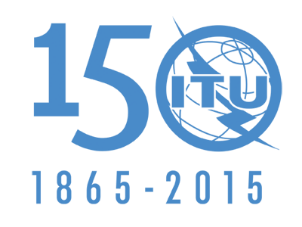 МЕЖДУНАРОДНЫЙ СОЮЗ ЭЛЕКТРОСВЯЗИПЛЕНАРНОЕ ЗАСЕДАНИЕДополнительный документ 4
к Документу 9(Add.21)-R24 июня 2015 годаОригинал: английскийОбщие предложения европейских странОбщие предложения европейских странПРЕДЛОЖЕНИЯ ДЛЯ РАБОТЫ КОНФЕРЕНЦИИПРЕДЛОЖЕНИЯ ДЛЯ РАБОТЫ КОНФЕРЕНЦИИПункт 7(D) повестки дняПункт 7(D) повестки дня